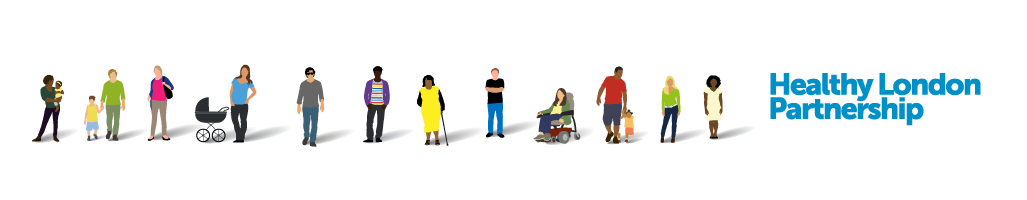 Asthma event Parkview Health Centre1 November 20182.30 – 3.30pm: Session for pre-school children - bring along your Teddy Bear!3.30 – 4.30pm:  Drop-in clinic for kids after school4.30 – 5.30pm:  Drop-in session for teens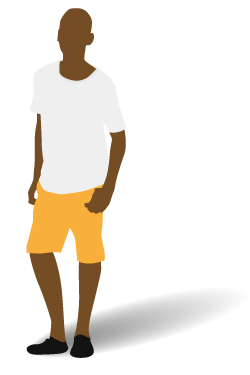 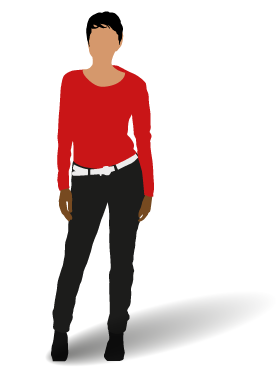 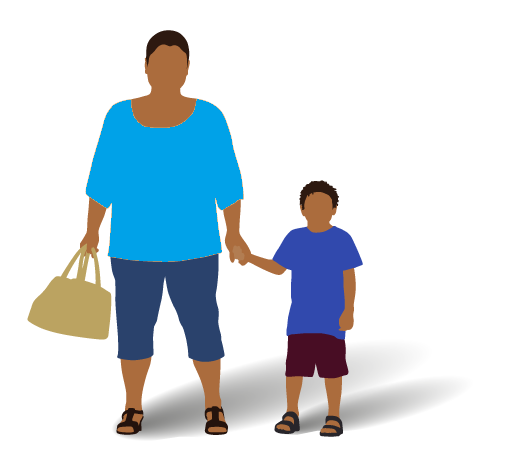 